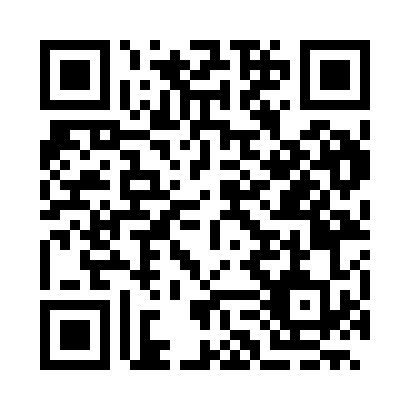 Prayer times for Grivka, BulgariaWed 1 May 2024 - Fri 31 May 2024High Latitude Method: Angle Based RulePrayer Calculation Method: Muslim World LeagueAsar Calculation Method: HanafiPrayer times provided by https://www.salahtimes.comDateDayFajrSunriseDhuhrAsrMaghribIsha1Wed4:286:151:156:118:169:562Thu4:266:141:156:128:179:583Fri4:246:121:156:138:189:594Sat4:236:111:156:138:1910:015Sun4:216:101:156:148:2010:026Mon4:196:091:156:148:2110:047Tue4:176:071:156:158:2210:058Wed4:166:061:146:168:2310:079Thu4:146:051:146:168:2410:0810Fri4:126:041:146:178:2510:1011Sat4:116:031:146:178:2610:1112Sun4:096:021:146:188:2710:1313Mon4:076:011:146:198:2810:1514Tue4:066:001:146:198:2910:1615Wed4:045:591:146:208:3010:1816Thu4:035:581:146:208:3110:1917Fri4:015:571:146:218:3210:2118Sat4:005:561:146:218:3310:2219Sun3:585:551:156:228:3410:2420Mon3:575:541:156:238:3510:2521Tue3:555:541:156:238:3610:2622Wed3:545:531:156:248:3710:2823Thu3:535:521:156:248:3810:2924Fri3:515:511:156:258:3910:3125Sat3:505:511:156:258:4010:3226Sun3:495:501:156:268:4010:3327Mon3:485:491:156:268:4110:3528Tue3:475:491:156:278:4210:3629Wed3:465:481:156:278:4310:3730Thu3:445:481:166:288:4410:3931Fri3:435:471:166:288:4510:40